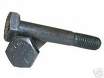 Atlantic Bolt Inc.- A325 boltsAtlantic Bolt Inc.- A325 bolts   Questions? sales@atlanticboltinc.com    Questions? sales@atlanticboltinc.com back to productsback to productsback to productsItemDescriptionDescriptionA3250500125GC       1/2 X 1 1/4 A-325 BOLT        CANADIAN HDG                  A3250500125GD       1/2 X 1 1/4 A-325 BOLT        DOMESTIC HDG                  A3250500125GI       1/2 X 1 1/4 A-325 BOLT IMPORT HDG                           A3250500125PC       1/2 X 1 1/4 A-325 BOLT        CANADIAN PLAIN                A3250500125PD       1/2 X 1 1/4 A-325 BOLT        DOMESTIC PLAIN                A3250500125PI       1/2 X 1 1/4 A-325 BOLT IMPORT PLAIN                         A3250500150GC       1/2 X 1 1/2 A-325 BOLT        CANADIAN HDG                  A3250500150GD       1/2 X 1 1/2 A-325 BOLT        DOMESTIC HDG                  A3250500150GI       1/2 X 1 1/2 A-325 BOLT IMPORT HDG                           A3250500150PC       1/2 X 1 1/2 A-325 BOLT        CANADIAN PLAIN                A3250500150PD       1/2 X 1 1/2 A-325 BOLT        DOMESTIC PLAIN                A3250500150PI       1/2 X 1 1/2 A-325 BOLT IMPORT PLAIN                         A3250500175GC       1/2 X 1 3/4 A-325 BOLT        CANADIAN HDG                  A3250500175GD       1/2 X 1 3/4 A-325 BOLT        DOMESTIC HDG                  A3250500175GI       1/2 X 1 3/4 A-325 BOLT IMPORT HDG                           A3250500175PC       1/2 X 1 3/4 A-325 BOLT        CANADIAN PLAIN                A3250500175PD       1/2 X 1 3/4 A-325 BOLT        DOMESTIC PLAIN                A3250500175PI       1/2 X 1 3/4 A-325 BOLT IMPORT PLAIN                         A3250500200GC       1/2 X 2 A-325 BOLT CANADIAN   HDG                           A3250500200GD       1/2 X 2 A-325 BOLT DOMESTIC   HDG                           A3250500200GI       1/2 X 2 A-325 BOLT IMPORT     HDG                           A3250500200PC       1/2 X 2 A-325 BOLT CANADIAN   PLAIN                         A3250500200PD       1/2 X 2 A-325 BOLT DOMESTIC   PLAIN                         A3250500200PI       1/2 X 2 A-325 BOLT IMPORT     PLAIN                         A3250500225GC       1/2 X 2 1/4 A-325 BOLT        CANADIAN HDG                  A3250500225GD       1/2 X 2 1/4 A-325 BOLT        DOMESTIC HDG                  A3250500225GI       1/2 X 2 1/4 A-325 BOLT IMPORT HDG                           A3250500225PC       1/2 X 2 1/4 A-325 BOLT        CANADIAN PLAIN                A3250500225PD       1/2 X 2 1/4 A-325 BOLT        DOMESTIC PLAIN                A3250500225PI       1/2 X 2 1/4 A-325 BOLT IMPORT PLAIN                         A3250500250GC       1/2 X 2 1/2 A-325 BOLT        CANADIAN HDG                  A3250500250GD       1/2 X 2 1/2 A-325 BOLT        DOMESTIC HDG                  A3250500250GI       1/2 X 2 1/2 A-325 BOLT IMPORT HDG                           A3250500250PC       1/2 X 2 1/2 A-325 BOLT        CANADIAN PLAIN                A3250500250PD       1/2 X 2 1/2 A-325 BOLT        DOMESTIC PLAIN                A3250500250PI       1/2 X 2 1/2 A-325 BOLT IMPORT PLAIN                         A3250500275GC       1/2 X 2 3/4 A-325 BOLT        CANADIAN HDG                  A3250500275GD       1/2 X 2 3/4 A-325 BOLT        DOMESTIC HDG                  A3250500275GI       1/2 X 2 3/4 A-325 BOLT IMPORT HDG                           A3250500275PC       1/2 X 2 3/4 A-325 BOLT        CANADIAN PLAIN                A3250500275PD       1/2 X 2 3/4 A-325 BOLT        DOMESTIC PLAIN                A3250500275PI       1/2 X 2 3/4 A-325 BOLT IMPORT PLAIN                         A3250500300GC       1/2 X 3 A-325 BOLT CANADIAN   HDG                           A3250500300GD       1/2 X 3 A-325 BOLT DOMESTIC   HDG                           A3250500300GI       1/2 X 3 A-325 BOLT IMPORT     HDG                           A3250500300PC       1/2 X 3 A-325 BOLT CANADIAN   PLAIN                         A3250500300PD       1/2 X 3 A-325 BOLT DOMESTIC   PLAIN                         A3250500300PI       1/2 X 3 A-325 BOLT IMPORT     PLAIN                         A3250500325GC       1/2 X 3 1/4 A-325 BOLT        CANADIAN HDG                  A3250500325GD       1/2 X 3 1/4 A-325 BOLT        DOMESTIC HDG                  A3250500325GI       1/2 X 3 1/4 A-325 BOLT IMPORT HDG                           A3250500325PC       1/2 X 3 1/4 A-325 BOLT        CANADIAN PLAIN                A3250500325PD       1/2 X 3 1/4 A-325 BOLT        DOMESTIC PLAIN                A3250500325PI       1/2 X 3 1/4 A-325 BOLT IMPORT PLAIN                         A3250500350GC       1/2 X 3 1/2 A-325 BOLT        CANADIAN HDG                  A3250500350GD       1/2 X 3 1/2 A-325 BOLT        DOMESTIC HDG                  A3250500350GI       1/2 X 3 1/2 A-325 BOLT IMPORT HDG                           A3250500350PC       1/2 X 3 1/2 A-325 BOLT        CANADIAN PLAIN                A3250500350PD       1/2 X 3 1/2 A-325 BOLT        DOMESTIC PLAIN                A3250500350PI       1/2 X 3 1/2 A-325 BOLT IMPORT PLAIN                         A3250500375GC       1/2 X 3 3/4 A-325 BOLT        CANADIAN HDG                  A3250500375GD       1/2 X 3 3/4 A-325 BOLT        DOMESTIC HDG                  A3250500375GI       1/2 X 3 3/4 A-325 BOLT IMPORT HDG                           A3250500375PC       1/2 X 3 3/4 A-325 BOLT        CANADIAN PLAIN                A3250500375PD       1/2 X 3 3/4 A-325 BOLT        DOMESTIC PLAIN                A3250500375PI       1/2 X 3 3/4 A-325 BOLT IMPORT PLAIN                         A3250500400GC       1/2 X 4 A-325 BOLT CANADIAN   HDG                           A3250500400GD       1/2 X 4 A-325 BOLT DOMESTIC   HDG                           A3250500400GI       1/2 X 4 A-325 BOLT IMPORT     HDG                           A3250500400PC       1/2 X 4 A-325 BOLT CANADIAN   PLAIN                         A3250500400PD       1/2 X 4 A-325 BOLT DOMESTIC   PLAIN                         A3250500400PI       1/2 X 4 A-325 BOLT IMPORT     PLAIN                         A3250500425GC       1/2 X 4 1/4 A-325 BOLT        CANADIAN HDG                  A3250500425GD       1/2 X 4 1/4 A-325 BOLT        DOMESTIC HDG                  A3250500425GI       1/2 X 4 1/4 A-325 BOLT IMPORT HDG                           A3250500425PC       1/2 X 4 1/4 A-325 BOLT        CANADIAN PLAIN                A3250500425PD       1/2 X 4 1/4 A-325 BOLT        DOMESTIC PLAIN                A3250500425PI       1/2 X 4 1/4 A-325 BOLT IMPORT PLAIN                         A3250500450GC       1/2 X 4 1/2 A-325 BOLT        CANADIAN HDG                  A3250500450GD       1/2 X 4 1/2 A-325 BOLT        DOMESTIC HDG                  A3250500450GI       1/2 X 4 1/2 A-325 BOLT IMPORT HDG                           A3250500450PC       1/2 X 4 1/2 A-325 BOLT        CANADIAN PLAIN                A3250500450PD       1/2 X 4 1/2 A-325 BOLT        DOMESTIC PLAIN                A3250500450PI       1/2 X 4 1/2 A-325 BOLT IMPORT PLAIN                         A3250500475GC       1/2 X 4 3/4 A-325 BOLT        CANADIAN HDG                  A3250500475GD       1/2 X 4 3/4 A-325 BOLT        DOMESTIC HDG                  A3250500475GI       1/2 X 4 3/4 A-325 BOLT IMPORT HDG                           A3250500475PC       1/2 X 4 3/4 A-325 BOLT        CANADIAN PLAIN                A3250500475PD       1/2 X 4 3/4 A-325 BOLT        DOMESTIC PLAIN                A3250500475PI       1/2 X 4 3/4 A-325 BOLT IMPORT PLAIN                         A3250500500GC       1/2 X 5 A-325 BOLT CANADIAN   HDG                           A3250500500GD       1/2 X 5 A-325 BOLT DOMESTIC   HDG                           A3250500500GI       1/2 X 5 A-325 BOLT IMPORT     HDG                           A3250500500PC       1/2 X 5 A-325 BOLT CANADIAN   PLAIN                         A3250500500PD       1/2 X 5 A-325 BOLT DOMESTIC   PLAIN                         A3250500500PI       1/2 X 5 A-325 BOLT IMPORT     PLAIN                         A3250500550PI       1/2 X 5 1/2 A-325 BOLT IMPORT PLAIN                         A3250500600PD       1/2 X 6 A-325 BOLT DOMESTIC   A3250500600PI       1/2 X 6 A-325 BOLT IMPORT     PLAIN                         A3250620125GC       5/8 X 1 1/4 A-325 BOLT        CANADIAN HDG                  A3250620125GD       5/8 X 1 1/4 A-325 BOLT        DOMESTIC HDG                  A3250620125GI       5/8 X 1 1/4 A-325 BOLT IMPORT HDG                           A3250620125PC       5/8 X 1 1/4 A-325 BOLT        CANADIAN PLAIN                A3250620125PD       5/8 X 1 1/4 A-325 BOLT        DOMESTIC PLAIN                A3250620125PI       5/8 X 1 1/4 A-325 BOLT IMPORT PLAIN                         A3250620150GC       5/8 X 1 1/2 A-325 BOLT        CANADIAN HDG                  A3250620150GD       5/8 X 1 1/2 A-325 BOLT        DOMESTIC HDG                  A3250620150GI       5/8 X 1 1/2 A-325 BOLT IMPORT HDG                           A3250620150PC       5/8 X 1 1/2 A-325 BOLT        CANADIAN PLAIN                A3250620150PD       5/8 X 1 1/2 A-325 BOLT        DOMESTIC PLAIN                A3250620150PI       5/8 X 1 1/2 A-325 BOLT IMPORT PLAIN                         A3250620175GC       5/8 X 1 3/4 A-325 BOLT        CANADIAN HDG                  A3250620175GD       5/8 X 1 3/4 A-325 BOLT        DOMESTIC HDG                  A3250620175GI       5/8 X 1 3/4 A-325 BOLT IMPORT HDG                           A3250620175PC       5/8 X 1 3/4 A-325 BOLT        CANADIAN PLAIN                A3250620175PD       5/8 X 1 3/4 A-325 BOLT        DOMESTIC PLAIN                A3250620175PI       5/8 X 1 3/4 A-325 BOLT IMPORT PLAIN                         A3250620200GC       5/8 X 2 A-325 BOLT CANADIAN   HDG                           A3250620200GD       5/8 X 2 A-325 BOLT DOMESTIC   HDG                           A3250620200GI       5/8 X 2 A-325 BOLT IMPORT     HDG                           A3250620200PC       5/8 X 2 A-325 BOLT CANADIAN   PLAIN                         A3250620200PD       5/8 X 2 A-325 BOLT DOMESTIC   PLAIN                         A3250620200PI       5/8 X 2 A-325 BOLT IMPORT     PLAIN                         A3250620225GC       5/8 X 2 1/4 A-325 BOLT        CANADIAN HDG                  A3250620225GD       5/8 X 2 1/4 A-325 BOLT        DOMESTIC HDG                  A3250620225GI       5/8 X 2 1/4 A-325 BOLT IMPORT HDG                           A3250620225PC       5/8 X 2 1/4 A-325 BOLT        CANADIAN PLAIN                A3250620225PD       5/8 X 2 1/4 A-325 BOLT        DOMESTIC PLAIN                A3250620225PI       5/8 X 2 1/4 A-325 BOLT IMPORT PLAIN                         A3250620250GC       5/8 X 2 1/2 A-325 BOLT        CANADIAN HDG                  A3250620250GD       5/8 X 2 1/2 A-325 BOLT        DOMESTIC HDG                  A3250620250GI       5/8 X 2 1/2 A-325 BOLT IMPORT HDG                           A3250620250PC       5/8 X 2 1/2 A-325 BOLT        CANADIAN PLAIN                A3250620250PD       5/8 X 2 1/2 A-325 BOLT        DOMESTIC PLAIN                A3250620250PI       5/8 X 2 1/2 A-325 BOLT IMPORT PLAIN                         A3250620250ZD       5/8 X 2 1/2 A-325 BOLT  DOM.  FULL THREAD ZINC              A3250620275GC       5/8 X 2 3/4 A-325 BOLT        CANADIAN HDG                  A3250620275GD       5/8 X 2 3/4 A-325 BOLT        DOMESTIC HDG                  A3250620275GI       5/8 X 2 3/4 A-325 BOLT IMPORT HDG                           A3250620275PC       5/8 X 2 3/4 A-325 BOLT        CANADIAN PLAIN                A3250620275PD       5/8 X 2 3/4 A-325 BOLT        DOMESTIC PLAIN                A3250620275PI       5/8 X 2 3/4 A-325 BOLT IMPORT PLAIN                         A3250620300GC       5/8 X 3 A-325 BOLT CANADIAN   HDG                           A3250620300GD       5/8 X 3 A-325 BOLT DOMESTIC   HDG                           A3250620300GI       5/8 X 3 A-325 BOLT IMPORT     HDG                           A3250620300PC       5/8 X 3 A-325 BOLT CANADIAN   PLAIN                         A3250620300PD       5/8 X 3 A-325 BOLT DOMESTIC   PLAIN                         A3250620300PI       5/8 X 3 A-325 BOLT IMPORT     PLAIN                         A3250620325GC       5/8 X 3 1/4 A-325 BOLT        CANADIAN HDG                  A3250620325GD       5/8 X 3 1/4 A-325 BOLT        DOMESTIC HDG                  A3250620325GI       5/8 X 3 1/4 A-325 BOLT IMPORT HDG                           A3250620325PC       5/8 X 3 1/4 A-325 BOLT        CANADIAN PLAIN                A3250620325PD       5/8 X 3 1/4 A-325 BOLT        DOMESTIC PLAIN                A3250620325PI       5/8 X 3 1/4 A-325 BOLT IMPORT PLAIN                         A3250620350GC       5/8 X 3 1/2 A-325 BOLT        CANADIAN HDG                  A3250620350GD       5/8 X 3 1/2 A-325 BOLT        DOMESTIC HDG                  A3250620350GI       5/8 X 3 1/2 A-325 BOLT IMPORT HDG                           A3250620350PC       5/8 X 3 1/2 A-325 BOLT        CANADIAN PLAIN                A3250620350PD       5/8 X 3 1/2 A-325 BOLT        DOMESTIC PLAIN                A3250620350PI       5/8 X 3 1/2 A-325 BOLT IMPORT PLAIN                         A3250620375GC       5/8 X 3 3/4 A-325 BOLT        CANADIAN HDG                  A3250620375GD       5/8 X 3 3/4 A-325 BOLT        DOMESTIC HDG                  A3250620375GI       5/8 X 3 3/4 A-325 BOLT IMPORT HDG                           A3250620375PC       5/8 X 3 3/4 A-325 BOLT        CANADIAN PLAIN                A3250620375PD       5/8 X 3 3/4 A-325 BOLT        DOMESTIC PLAIN                A3250620375PI       5/8 X 3 3/4 A-325 BOLT IMPORT PLAIN                         A3250620400GC       5/8 X 4 A-325 BOLT CANADIAN   HDG                           A3250620400GD       5/8 X 4 A-325 BOLT DOMESTIC   HDG                           A3250620400GI       5/8 X 4 A-325 BOLT IMPORT     HDG                           A3250620400PC       5/8 X 4 A-325 BOLT CANADIAN   PLAIN                         A3250620400PD       5/8 X 4 A-325 BOLT DOMESTIC   PLAIN                         A3250620400PI       5/8 X 4 A-325 BOLT IMPORT     PLAIN                         A3250620400ZC       5/8 X 4 A-325 BOLT CANADIAN   ZINC                          A3250620400ZD       5/8 X 4 A-325 BOLT DOMESTIC   ZINC                          A3250620425GC       5/8 X 4 1/4 A-325 BOLT        CANADIAN HDG                  A3250620425GD       5/8 X 4 1/4 A-325 BOLT        DOMESTIC HDG                  A3250620425GI       5/8 X 4 1/4 A-325 BOLT IMPORT HDG                           A3250620425PC       5/8 X 4 1/4 A-325 BOLT        CANADIAN PLAIN                A3250620425PD       5/8 X 4 1/4 A-325 BOLT        DOMESTIC PLAIN                A3250620425PI       5/8 X 4 1/4 A-325 BOLT IMPORT PLAIN                         A3250620450GC       5/8 X 4 1/2 A-325 BOLT        CANADIAN HDG                  A3250620450GD       5/8 X 4 1/2 A-325 BOLT        DOMESTIC HDG                  A3250620450GI       5/8 X 4 1/2 A-325 BOLT IMPORT HDG                           A3250620450PC       5/8 X 4 1/2 A-325 BOLT        CANADIAN PLAIN                A3250620450PD       5/8 X 4 1/2 A-325 BOLT        DOMESTIC PLAIN                A3250620450PI       5/8 X 4 1/2 A-325 BOLT IMPORT PLAIN                         A3250620475GC       5/8 X 4 3/4 A-325 BOLT        CANADIAN HDG                  A3250620475GD       5/8 X 4 3/4 A-325 BOLT        DOMESTIC HDG                  A3250620475GI       5/8 X 4 3/4 A-325 BOLT IMPORT HDG                           A3250620475PC       5/8 X 4 3/4 A-325 BOLT        CANADIAN PLAIN                A3250620475PD       5/8 X 4 3/4 A-325 BOLT        DOMESTIC PLAIN                A3250620475PI       5/8 X 4 3/4 A-325 BOLT IMPORT PLAIN                         A3250620500GC       5/8 X 5 A-325 BOLT CANADIAN   HDG                           A3250620500GD       5/8 X 5 A-325 BOLT DOMESTIC   HDG                           A3250620500GI       5/8 X 5 A-325 BOLT IMPORT     HDG                           A3250620500PC       5/8 X 5 A-325 BOLT CANADIAN   PLAIN                         A3250620500PD       5/8 X 5 A-325 BOLT DOMESTIC   PLAIN                         A3250620500PI       5/8 X 5 A-325 BOLT IMPORT     PLAIN                         A3250620525GC       5/8 X 5 1/4 A-325 BOLT        CANADIAN HDG                  A3250620525GD       5/8 X 5 1/4 A-325 BOLT        DOMESTIC HDG                  A3250620525GI       5/8 X 5 1/4 A-325 BOLT IMPORT HDG                           A3250620525PC       5/8 X 5 1/4 A-325 BOLT        CANADIAN PLAIN                A3250620525PD       5/8 X 5 1/4 A-325 BOLT        DOMESTIC PLAIN                A3250620525PI       5/8 X 5 1/4 A-325 BOLT IMPORT PLAIN                         A3250620550GC       5/8 X 5 1/2 A-325 BOLT        CANADIAN HDG                  A3250620550GD       5/8 X 5 1/2 A-325 BOLT        DOMESTIC HDG                  A3250620550GI       5/8 X 5 1/2 A-325 BOLT IMPORT HDG                           A3250620550PC       5/8 X 5 1/2 A-325 BOLT        CANADIAN PLAIN                A3250620550PD       5/8 X 5 1/2 A-325 BOLT        DOMESTIC PLAIN                A3250620550PI       5/8 X 5 1/2 A-325 BOLT IMPORT PLAIN                         A3250620575GC       5/8 X 5 3/4 A-325 BOLT        CANADIAN HDG                  A3250620575GD       5/8 X 5 3/4 A-325 BOLT        DOMESTIC HDG                  A3250620575GI       5/8 X 5 3/4 A-325 BOLT IMPORT HDG                           A3250620575PC       5/8 X 5 3/4 A-325 BOLT        CANADIAN PLAIN                A3250620575PD       5/8 X 5 3/4 A-325 BOLT        DOMESTIC PLAIN                A3250620575PI       5/8 X 5 3/4 A-325 BOLT IMPORT PLAIN                         A3250620600GC       5/8 X 6 A-325 BOLT CANADIAN   HDG                           A3250620600GD       5/8 X 6 A-325 BOLT DOMESTIC   HDG                           A3250620600GI       5/8 X 6 A-325 BOLT IMPORT     HDG                           A3250620600PC       5/8 X 6 A-325 BOLT CANADIAN   PLAIN                         A3250620600PD       5/8 X 6 A-325 BOLT DOMESTIC   PLAIN                         A3250620600PI       5/8 X 6 A-325 BOLT IMPORT     PLAIN                         A3250620650GD       5/8 X 6 1/2 A325 BOLT DOMESTICHDG                           A3250620700PD       5/8 X 7 A-325 BOLT DOMESTIC   PLAIN                         A3250620700PI       5/8 X 7 A-325 BOLT IMPORT PLN A3250620800PD       5/8 X 8 A-325 BOLT DOMESTIC   PLAIN                         A3250750150GC       3/4 X 1 1/2 A-325 BOLT        CANADIAN HDG                  A3250750150GD       3/4 X 1 1/2 A-325 BOLT        DOMESTIC HDG                  A3250750150GI       3/4 X 1 1/2 A-325 BOLT IMPORT HDG                           A3250750150PC       3/4 X 1 1/2 A-325 BOLT        CANADIAN PLAIN                A3250750150PD       3/4 X 1 1/2 A-325 BOLT        DOMESTIC PLAIN                A3250750150PI       3/4 X 1 1/2 A-325 BOLT IMPORT PLAIN                         A3250750175GC       3/4 X 1 3/4 A-325 BOLT        CANADIAN HDG                  A3250750175GD       3/4 X 1 3/4 A-325 BOLT        DOMESTIC HDG                  A3250750175GI       3/4 X 1 3/4 A-325 BOLT IMPORT HDG                           A3250750175PC       3/4 X 1 3/4 A-325 BOLT        CANADIAN PLAIN                A3250750175PD       3/4 X 1 3/4 A-325 BOLT        DOMESTIC PLAIN                A3250750175PI       3/4 X 1 3/4 A-325 BOLT IMPORT PLAIN                         A3250750175ZI       3/4 X 1 3/4 A-325 BOLT IMPORT ZINC                          A3250750200GC       3/4 X 2 A-325 BOLT CANADIAN   HDG                           A3250750200GD       3/4 X 2 A-325 BOLT DOMESTIC   HDG                           A3250750200GI       3/4 X 2 A-325 BOLT IMPORT     HDG                           A3250750200PC       3/4 X 2 A-325 BOLT CANADIAN   PLAIN                         A3250750200PD       3/4 X 2 A-325 BOLT DOMESTIC   PLAIN                         A3250750200PI       3/4 X 2 A-325 BOLT IMPORT     PLAIN                         A3250750200ZI       3/4 X 2 A-325 BOLT IMPORT     ZINC                          A3250750225GC       3/4 X 2 1/4 A-325 BOLT        CANADIAN HDG                  A3250750225GD       3/4 X 2 1/4 A-325 BOLT        DOMESTIC HDG                  A3250750225GI       3/4 X 2 1/4 A-325 BOLT IMPORT HDG                           A3250750225PC       3/4 X 2 1/4 A-325 BOLT        CANADIAN PLAIN                A3250750225PD       3/4 X 2 1/4 A-325 BOLT        DOMESTIC PLAIN                A3250750225PI       3/4 X 2 1/4 A-325 BOLT IMPORT PLAIN                         A3250750225ZI       3/4 X 2 1/4 A-325 BOLT IMPORT ZINC                          A3250750250GC       3/4 X 2 1/2 A-325 BOLT        CANADIAN HDG                  A3250750250GD       3/4 X 2 1/2 A-325 BOLT        DOMESTIC HDG                  A3250750250GI       3/4 X 2 1/2 A-325 BOLT IMPORT HDG                           A3250750250PC       3/4 X 2 1/2 A-325 BOLT        CANADIAN PLAIN                A3250750250PD       3/4 X 2 1/2 A-325 BOLT        DOMESTIC PLAIN                A3250750250PI       3/4 X 2 1/2 A-325 BOLT IMPORT PLAIN                         A3250750250ZI       3/4 X 2 1/2 A-325 BOLT IMPORT ZINC                          A3250750275GC       3/4 X 2 3/4 A-325 BOLT        CANADIAN HDG                  A3250750275GD       3/4 X 2 3/4 A-325 BOLT        DOMESTIC HDG                  A3250750275GI       3/4 X 2 3/4 A-325 BOLT IMPORT HDG                           A3250750275PC       3/4 X 2 3/4 A-325 BOLT        CANADIAN PLAIN                A3250750275PD       3/4 X 2 3/4 A-325 BOLT        DOMESTIC PLAIN                A3250750275PI       3/4 X 2 3/4 A-325 BOLT IMPORT PLAIN                         A3250750275ZI       3/4 X 2 3/4 A-325 BOLT IMPORT ZINC                          A3250750300GC       3/4 X 3 A-325 BOLT CANADIAN   HDG                           A3250750300GD       3/4 X 3 A-325 BOLT DOMESTIC   HDG                           A3250750300GI       3/4 X 3 A-325 BOLT IMPORT     HDG                           A3250750300PC       3/4 X 3 A-325 BOLT CANADIAN   PLAIN                         A3250750300PD       3/4 X 3 A-325 BOLT DOMESTIC   PLAIN                         A3250750300PI       3/4 X 3 A-325 BOLT IMPORT     PLAIN                         A3250750300ZI       3/4 X 3 A-325 BOLT IMPORT ZINCA3250750325GC       3/4 X 3 1/4 A-325 BOLT        CANADIAN HDG                  A3250750325GD       3/4 X 3 1/4 A-325 BOLT        DOMESTIC HDG                  A3250750325GI       3/4 X 3 1/4 A-325 BOLT IMPORT HDG                           A3250750325PC       3/4 X 3 1/4 A-325 BOLT        CANADIAN PLAIN                A3250750325PD       3/4 X 3 1/4 A-325 BOLT        DOMESTIC PLAIN                A3250750325PI       3/4 X 3 1/4 A-325 BOLT IMPORT PLAIN                         A3250750350GC       3/4 X 3 1/2 A-325 BOLT        CANADIAN HDG                  A3250750350GD       3/4 X 3 1/2 A-325 BOLT        DOMESTIC HDG                  A3250750350GI       3/4 X 3 1/2 A-325 BOLT IMPORT HDG                           A3250750350PC       3/4 X 3 1/2 A-325 BOLT        CANADIAN PLAIN                A3250750350PD       3/4 X 3 1/2 A-325 BOLT        DOMESTIC PLAIN                A3250750350PI       3/4 X 3 1/2 A-325 BOLT IMPORT PLAIN                         A3250750375GC       3/4 X 3 3/4 A-325 BOLT        CANADIAN HDG                  A3250750375GD       3/4 X 3 3/4 A-325 BOLT        DOMESTIC HDG                  A3250750375GI       3/4 X 3 3/4 A-325 BOLT IMPORT HDG                           A3250750375PC       3/4 X 3 3/4 A-325 BOLT        CANADIAN PLAIN                A3250750375PD       3/4 X 3 3/4 A-325 BOLT        DOMESTIC PLAIN                A3250750375PI       3/4 X 3 3/4 A-325 BOLT IMPORT PLAIN                         A3250750400GC       3/4 X 4 A-325 BOLT CANADIAN   HDG                           A3250750400GD       3/4 X 4 A-325 BOLT DOMESTIC   HDG                           A3250750400GI       3/4 X 4 A-325 BOLT IMPORT     HDG                           A3250750400PC       3/4 X 4 A-325 BOLT CANADIAN   PLAIN                         A3250750400PD       3/4 X 4 A-325 BOLT DOMESTIC   PLAIN                         A3250750400PI       3/4 X 4 A-325 BOLT IMPORT     PLAIN                         A3250750425GC       3/4 X 4 1/4 A-325 BOLT        CANADIAN HDG                  A3250750425GD       3/4 X 4 1/4 A-325 BOLT        DOMESTIC HDG                  A3250750425GI       3/4 X 4 1/4 A-325 BOLT IMPORT HDG                           A3250750425PC       3/4 X 4 1/4 A-325 BOLT        CANADIAN PLAIN                A3250750425PD       3/4 X 4 1/4 A-325 BOLT        DOMESTIC PLAIN                A3250750425PI       3/4 X 4 1/4 A-325 BOLT IMPORT PLAIN                         A3250750450GC       3/4 X 4 1/2 A-325 BOLT        CANADIAN HDG                  A3250750450GD       3/4 X 4 1/2 A-325 BOLT        DOMESTIC HDG                  A3250750450GI       3/4 X 4 1/2 A-325 BOLT IMPORT HDG                           A3250750450PC       3/4 X 4 1/2 A-325 BOLT        CANADIAN PLAIN                A3250750450PD       3/4 X 4 1/2 A-325 BOLT        DOMESTIC PLAIN                A3250750450PI       3/4 X 4 1/2 A-325 BOLT IMPORT PLAIN                         A3250750475GC       3/4 X 4 3/4 A-325 BOLT        CANADIAN HDG                  A3250750475GD       3/4 X 4 3/4 A-325 BOLT        DOMESTIC HDG                  A3250750475GI       3/4 X 4 3/4 A-325 BOLT IMPORT HDG                           A3250750475PC       3/4 X 4 3/4 A-325 BOLT        CANADIAN PLAIN                A3250750475PD       3/4 X 4 3/4 A-325 BOLT        DOMESTIC PLAIN                A3250750475PI       3/4 X 4 3/4 A-325 BOLT IMPORT PLAIN                         A3250750500GC       3/4 X 5 A-325 BOLT CANADIAN   HDG                           A3250750500GD       3/4 X 5 A-325 BOLT DOMESTIC   HDG                           A3250750500GI       3/4 X 5 A-325 BOLT IMPORT     HDG                           A3250750500PC       3/4 X 5 A-325 BOLT CANADIAN   PLAIN                         A3250750500PD       3/4 X 5 A-325 BOLT DOMESTIC   PLAIN                         A3250750500PI       3/4 X 5 A-325 BOLT IMPORT     PLAIN                         A3250750525GC       3/4 X 5 1/4 A-325 BOLT        CANADIAN HDG                  A3250750525GD       3/4 X 5 1/4 A-325 BOLT        DOMESTIC HDG                  A3250750525GI       3/4 X 5 1/4 A-325 BOLT IMPORT HDG                           A3250750525PC       3/4 X 5 1/4 A-325 BOLT        CANADIAN PLAIN                A3250750525PD       3/4 X 5 1/4 A-325 BOLT        DOMESTIC PLAIN                A3250750525PI       3/4 X 5 1/4 A-325 BOLT IMPORT PLAIN                         A3250750550GC       3/4 X 5 1/2 A-325 BOLT        CANADIAN HDG                  A3250750550GD       3/4 X 5 1/2 A-325 BOLT        DOMESTIC HDG                  A3250750550GI       3/4 X 5 1/2 A-325 BOLT IMPORT HDG                           A3250750550PC       3/4 X 5 1/2 A-325 BOLT        CANADIAN PLAIN                A3250750550PD       3/4 X 5 1/2 A-325 BOLT        DOMESTIC PLAIN                A3250750550PI       3/4 X 5 1/2 A-325 BOLT IMPORT PLAIN                         A3250750575GC       3/4 X 5 3/4 A-325 BOLT        CANADIAN HDG                  A3250750575GD       3/4 X 5 3/4 A-325 BOLT        DOMESTIC HDG                  A3250750575GI       3/4 X 5 3/4 A-325 BOLT IMPORT HDG                           A3250750575PC       3/4 X 5 3/4 A-325 BOLT        CANADIAN PLAIN                A3250750575PD       3/4 X 5 3/4 A-325 BOLT        DOMESTIC PLAIN                A3250750575PI       3/4 X 5 3/4 A-325 BOLT IMPORT PLAIN                         A3250750600GC       3/4 X 6 A-325 BOLT CANADIAN   HDG                           A3250750600GD       3/4 X 6 A-325 BOLT DOMESTIC   HDG                           A3250750600GI       3/4 X 6 A-325 BOLT IMPORT     HDG                           A3250750600PC       3/4 X 6 A-325 BOLT CANADIAN   PLAIN                         A3250750600PD       3/4 X 6 A-325 BOLT DOMESTIC   PLAIN                         A3250750600PI       3/4 X 6 A-325 BOLT IMPORT     PLAIN                         A3250750625GC       3/4 X 6 1/4 A-325 BOLT        CANADIAN HDG                  A3250750625GD       3/4 X 6 1/4 A-325 BOLT        DOMESTIC HDG                  A3250750625GI       3/4 X 6 1/4 A-325 BOLT IMPORT HDG                           A3250750625PC       3/4 X 6 1/4 A-325 BOLT        CANADIAN PLAIN                A3250750625PD       3/4 X 6 1/4 A-325 BOLT        DOMESTIC PLAIN                A3250750625PI       3/4 X 6 1/4 A-325 BOLT IMPORT PLAIN                         A3250750650GC       3/4 X 6 1/2 A-325 BOLT        CANADIAN HDG                  A3250750650GD       3/4 X 6 1/2 A-325 BOLT        DOMESTIC HDG                  A3250750650GI       3/4 X 6 1/2 A-325 BOLT IMPORT HDG                           A3250750650PC       3/4 X 6 1/2 A-325 BOLT        CANADIAN PLAIN                A3250750650PD       3/4 X 6 1/2 A-325 BOLT        DOMESTIC PLAIN                A3250750650PI       3/4 X 6 1/2 A-325 BOLT IMPORT PLAIN                         A3250750675GC       3/4 X 6 3/4 A-325 BOLT        CANADIAN HDG                  A3250750675GD       3/4 X 6 3/4 A-325 BOLT        DOMESTIC HDG                  A3250750675GI       3/4 X 6 3/4 A-325 BOLT IMPORT HDG                           A3250750675PC       3/4 X 6 3/4 A-325 BOLT        CANADIAN PLAIN                A3250750675PD       3/4 X 6 3/4 A-325 BOLT        DOMESTIC PLAIN                A3250750675PI       3/4 X 6 3/4 A-325 BOLT IMPORT PLAIN                         A3250750700GC       3/4 X 7 A-325 BOLT CANADIAN   HDG                           A3250750700GD       3/4 X 7 A-325 BOLT DOMESTIC   HDG                           A3250750700GI       3/4 X 7 A-325 BOLT IMPORT     HDG                           A3250750700PC       3/4 X 7 A-325 BOLT CANADIAN   PLAIN                         A3250750700PD       3/4 X 7 A-325 BOLT DOMESTIC   PLAIN                         A3250750700PI       3/4 X 7 A-325 BOLT IMPORT     PLAIN                         A3250750725GC       3/4 X 7 1/4 A-325 BOLT        CANADIAN HDG                  A3250750725GD       3/4 X 7 1/4 A-325 BOLT        DOMESTIC HDG                  A3250750725GI       3/4 X 7 1/4 A-325 BOLT IMPORT HDG                           A3250750725PC       3/4 X 7 1/4 A-325 BOLT        CANADIAN PLAIN                A3250750725PD       3/4 X 7 1/4 A-325 BOLT        DOMESTIC PLAIN                A3250750725PI       3/4 X 7 1/4 A-325 BOLT IMPORT PLAIN                         A3250750750GC       3/4 X 7 1/2 A-325 BOLT        CANADIAN HDG                  A3250750750GD       3/4 X 7 1/2 A-325 BOLT        DOMESTIC HDG                  A3250750750GI       3/4 X 7 1/2 A-325 BOLT IMPORT HDG                           A3250750750PC       3/4 X 7 1/2 A-325 BOLT        CANADIAN PLAIN                A3250750750PD       3/4 X 7 1/2 A-325 BOLT        DOMESTIC PLAIN                A3250750750PI       3/4 X 7 1/2 A-325 BOLT IMPORT PLAIN                         A3250750775GC       3/4 X 7 3/4 A-325 BOLT        CANADIAN HDG                  A3250750775GD       3/4 X 7 3/4 A-325 BOLT        DOMESTIC HDG                  A3250750775GI       3/4 X 7 3/4 A-325 BOLT IMPORT HDG                           A3250750775PC       3/4 X 7 3/4 A-325 BOLT        CANADIAN PLAIN                A3250750775PD       3/4 X 7 3/4 A-325 BOLT        DOMESTIC PLAIN                A3250750775PI       3/4 X 7 3/4 A-325 BOLT IMPORT PLAIN                         A3250750800GC       3/4 X 8 A-325 BOLT CANADIAN   HDG                           A3250750800GD       3/4 X 8 A-325 BOLT DOMESTIC   HDG                           A3250750800GI       3/4 X 8 A-325 BOLT IMPORT     HDG                           A3250750800PC       3/4 X 8 A-325 BOLT CANADIAN   PLAIN                         A3250750800PD       3/4 X 8 A-325 BOLT DOMESTIC   PLAIN                         A3250750800PI       3/4 X 8 A-325 BOLT IMPORT     PLAIN                         A3250750825GC       3/4 X 8 1/4 A-325 BOLT        CANADIAN HDG                  A3250750825GD       3/4 X 8 1/4 A-325 BOLT        DOMESTIC HDG                  A3250750825GI       3/4 X 8 1/4 A-325 BOLT IMPORT HDG                           A3250750825PC       3/4 X 8 1/4 A-325 BOLT        CANADIAN PLAIN                A3250750825PD       3/4 X 8 1/4 A-325 BOLT        DOMESTIC PLAIN                A3250750825PI       3/4 X 8 1/4 A-325 BOLT IMPORT PLAIN                         A3250750850GC       3/4 X 8 1/2 A-325 BOLT        CANADIAN HDG                  A3250750850GD       3/4 X 8 1/2 A-325 BOLT        DOMESTIC HDG                  A3250750850GI       3/4 X 8 1/2 A-325 BOLT IMPORT HDG                           A3250750850PC       3/4 X 8 1/2 A-325 BOLT        CANADIAN PLAIN                A3250750850PD       3/4 X 8 1/2 A-325 BOLT        DOMESTIC PLAIN                A3250750850PI       3/4 X 8 1/2 A-325 BOLT IMPORT PLAIN                         A3250750875GC       3/4 X 8 3/4 A-325 BOLT        CANADIAN HDG                  A3250750875GD       3/4 X 8 3/4 A-325 BOLT        DOMESTIC HDG                  A3250750875GI       3/4 X 8 3/4 A-325 BOLT IMPORT HDG                           A3250750875PC       3/4 X 8 3/4 A-325 BOLT        CANADIAN PLAIN                A3250750875PD       3/4 X 8 3/4 A-325 BOLT        DOMESTIC PLAIN                A3250750875PI       3/4 X 8 3/4 A-325 BOLT IMPORT PLAIN                         A3250750900GC       3/4 X 9 A-325 BOLT CANADIAN   HDG                           A3250750900GD       3/4 X 9 A-325 BOLT DOMESTIC   HDG                           A3250750900GI       3/4 X 9 A-325 BOLT IMPORT     HDG                           A3250750900PC       3/4 X 9 A-325 BOLT CANADIAN   PLAIN                         A3250750900PD       3/4 X 9 A-325 BOLT DOMESTIC   PLAIN                         A3250750900PI       3/4 X 9 A-325 BOLT IMPORT     PLAIN                         A3250750925GC       3/4 X 9 1/4 A-325 BOLT        CANADIAN HDG                  A3250750925GD       3/4 X 9 1/4 A-325 BOLT        DOMESTIC HDG                  A3250750925GI       3/4 X 9 1/4 A-325 BOLT IMPORT HDG                           A3250750925PC       3/4 X 9 1/4 A-325 BOLT        CANADIAN PLAIN                A3250750925PD       3/4 X 9 1/4 A-325 BOLT        DOMESTIC PLAIN                A3250750925PI       3/4 X 9 1/4 A-325 BOLT IMPORT PLAIN                         A3250750950GC       3/4 X 9 1/2 A-325 BOLT        CANADIAN HDG                  A3250750950GD       3/4 X 9 1/2 A-325 BOLT        DOMESTIC HDG                  A3250750950GI       3/4 X 9 1/2 A-325 BOLT IMPORT HDG                           A3250750950PC       3/4 X 9 1/2 A-325 BOLT        CANADIAN PLAIN                A3250750950PD       3/4 X 9 1/2 A-325 BOLT        DOMESTIC PLAIN                A3250750950PI       3/4 X 9 1/2 A-325 BOLT IMPORT PLAIN                         A3250750975GC       3/4 X 9 3/4 A-325 BOLT        CANADIAN HDG                  A3250750975GD       3/4 X 9 3/4 A-325 BOLT        DOMESTIC HDG                  A3250750975GI       3/4 X 9 3/4 A-325 BOLT IMPORT HDG                           A3250750975PC       3/4 X 9 3/4 A-325 BOLT        CANADIAN PLAIN                A3250750975PD       3/4 X 9 3/4 A-325 BOLT        DOMESTIC PLAIN                A3250750975PI       3/4 X 9 3/4 A-325 BOLT IMPORT PLAIN                         A3250751000GC       3/4 X 10 A-325 BOLT CANADIAN  HDG                           A3250751000GD       3/4 X 10 A-325 BOLT DOMESTIC  HDG                           A3250751000GI       3/4 X 10 A-325 BOLT IMPORT    HDG                           A3250751000PC       3/4 X 10 A-325 BOLT CANADIAN  PLAIN                         A3250751000PD       3/4 X 10 A-325 BOLT DOMESTIC  PLAIN                         A3250751000PI       3/4 X 10 A-325 BOLT IMPORT    PLAIN                         A3250751000ZI       3/4 X 10 A-325 BOLT IMPORT    ZINC                          A3250751025GC       3/4 X 10 1/4 A-325 BOLT       CANADIAN HDG                  A3250751025GD       3/4 X 10 1/4 A-325 BOLT       DOMESTIC HDG                  A3250751025GI       3/4 X 10 1/4 A-325 BOLT IMPORTHDG                           A3250751025PC       3/4 X 10 1/4 A-325 BOLT       CANADIAN PLAIN                A3250751025PD       3/4 X 10 1/4 A-325 BOLT       DOMESTIC PLAIN                A3250751025PI       3/4 X 10 1/4 A-325 BOLT IMPORT PLAIN                        A3250751050GC       3/4 X 10 1/2 A-325 BOLT       CANADIAN HDG                  A3250751050GD       3/4 X 10 1/2 A-325 BOLT       DOMESTIC HDG                  A3250751050GI       3/4 X 10 1/2 A-325 BOLT IMPORTHDG                           A3250751050PC       3/4 X 10 1/2 A-325 BOLT       CANADIAN PLAIN                A3250751050PD       3/4 X 10 1/2 A-325 BOLT       DOMESTIC PLAIN                A3250751050PI       3/4 X 10 1/2 A-325 BOLT IMPORT PLAIN                        A3250751075GC       3/4 X 10 3/4 A-325 BOLT       CANADIAN HDG                  A3250751075GD       3/4 X 10 3/4 A-325 BOLT       DOMESTIC HDG                  A3250751075GI       3/4 X 10 3/4 A-325 BOLT IMPORTHDG                           A3250751075PC       3/4 X 10 3/4 A-325 BOLT       CANADIAN PLAIN                A3250751075PD       3/4 X 10 3/4 A-325 BOLT       DOMESTIC PLAIN                A3250751075PI       3/4 X 10 3/4 A-325 BOLT IMPORT PLAIN                        A3250751100GC       3/4 X 11 A-325 BOLT CANADIAN  HDG                           A3250751100GD       3/4 X 11 A-325 BOLT DOMESTIC  HDG                           A3250751100GI       3/4 X 11 A-325 BOLT IMPORT    HDG                           A3250751100PC       3/4 X 11 A-325 BOLT CANADIAN  PLAIN                         A3250751100PD       3/4 X 11 A-325 BOLT DOMESTIC  PLAIN                         A3250751100PI       3/4 X 11 A-325 BOLT IMPORT    PLAIN                         A3250751125GC       3/4 X 11 1/4 A-325 BOLT       CANADIAN HDG                  A3250751125GD       3/4 X 11 1/4 A-325 BOLT       DOMESTIC HDG                  A3250751125GI       3/4 X 11 1/4 A-325 BOLT IMPORTHDG                           A3250751125PC       3/4 X 11 1/4 A-325 BOLT       CANADIAN PLAIN                A3250751125PD       3/4 X 11 1/4 A-325 BOLT       DOMESTIC PLAIN                A3250751125PI       3/4 X 11 1/4 A-325 BOLT IMPORT PLAIN                        A3250751150GC       3/4 X 11 1/2 A-325 BOLT       CANADIAN HDG                  A3250751150GD       3/4 X 11 1/2 A-325 BOLT       DOMESTIC HDG                  A3250751150GI       3/4 X 11 1/2 A-325 BOLT IMPORTHDG                           A3250751150PC       3/4 X 11 1/2 A-325 BOLT       CANADIAN PLAIN                A3250751150PD       3/4 X 11 1/2 A-325 BOLT       DOMESTIC PLAIN                A3250751150PI       3/4 X 11 1/2 A-325 BOLT IMPORT PLAIN                        A3250751175GC       3/4 X 11 3/4 A-325 BOLT       CANADIAN HDG                  A3250751175GD       3/4 X 11 3/4 A-325 BOLT       DOMESTIC HDG                  A3250751175GI       3/4 X 11 3/4 A-325 BOLT IMPORTHDG                           A3250751175PC       3/4 X 11 3/4 A-325 BOLT       CANADIAN PLAIN                A3250751175PD       3/4 X 11 3/4 A-325 BOLT       DOMESTIC PLAIN                A3250751175PI       3/4 X 11 3/4 A-325 BOLT IMPORT PLAIN                        A3250751200GC       3/4 X 12 A-325 BOLT CANADIAN  HDG                           A3250751200GD       3/4 X 12 A-325 BOLT DOMESTIC  HDG                           A3250751200GI       3/4 X 12 A-325 BOLT IMPORT    HDG                           A3250751200PC       3/4 X 12 A-325 BOLT CANADIAN  PLAIN                         A3250751200PD       3/4 X 12 A-325 BOLT DOMESTIC  PLAIN                         A3250751200PI       3/4 X 12 A-325 BOLT IMPORT    PLAIN                         A3250870175GC       7/8 X 1 3/4 A-325 BOLT        CANADIAN HDG                  A3250870175GD       7/8 X 1 3/4 A-325 BOLT        DOMESTIC HDG                  A3250870175GI       7/8 X 1 3/4 A-325 BOLT IMPORT HDG                           A3250870175MD       7/8 X 1 3/4 A-325 BOLT DOM.   MECH. GALV.                   A3250870175PC       7/8 X 1 3/4 A-325 BOLT        CANADIAN PLAIN                A3250870175PD       7/8 X 1 3/4 A-325 BOLT        DOMESTIC PLAIN                A3250870175PI       7/8 X 1 3/4 A-325 BOLT IMPORT PLAIN                         A3250870200GC       7/8 X 2 A-325 BOLT CANADIAN   HDG                           A3250870200GD       7/8 X 2 A-325 BOLT DOMESTIC   HDG                           A3250870200MD       7/8 X 2 A-325 BOLT DOM. MECH. GALV.                         A3250870200PC       7/8 X 2 A-325 BOLT CANADIAN   PLAIN                         A3250870200PD       7/8 X 2 A-325 BOLT DOMESTIC   PLAIN                         A3250870200PI       7/8 X 2 A-325 BOLT IMPORT     PLAIN                         A3250870225GC       7/8 X 2 1/4 A-325 BOLT        CANADIAN HDG                  A3250870225GD       7/8 X 2 1/4 A-325 BOLT        DOMESTIC HDG                  A3250870225GI       7/8 X 2 1/4 A-325 BOLT HDG    IMPORT                        A3250870225MD       7/8 X 2 1/4 A-325 BOLT DOM.   MECH. GALV.                   A3250870225PC       7/8 X 2 1/4 A-325 BOLT        CANADIAN PLAIN                A3250870225PD       7/8 X 2 1/4 A-325 BOLT        DOMESTIC PLAIN                A3250870225PI       7/8 X 2 1/4 A-325 BOLT IMPORT PLAIN                         A3250870250GC       7/8 X 2 1/2 A-325 BOLT        CANADIAN HDG                  A3250870250GD       7/8 X 2 1/2 A-325 BOLT        DOMESTIC HDG                  A3250870250GI        7/8 X 2 1/2 A-325 BOLT HDG   IMPORT                        A3250870250MD       7/8 X 2 1/2 A-325 BOLT DOM.   MECH. GALV.                   A3250870250PC       7/8 X 2 1/2 A-325 BOLT        CANADIAN PLAIN                A3250870250PD       7/8 X 2 1/2 A-325 BOLT        DOMESTIC PLAIN                A3250870250PI       7/8 X 2 1/2 A-325 BOLT IMPORT PLAIN                         A3250870275GC       7/8 X 2 3/4 A-325 BOLT        CANADIAN HDG                  A3250870275GD       7/8 X 2 3/4 A-325 BOLT        DOMESTIC HDG                  A3250870275MD       7/8 X 2 3/4 A-325 BOLT DOM.   MECH. GALV.                   A3250870275PC       7/8 X 2 3/4 A-325 BOLT        CANADIAN PLAIN                A3250870275PD       7/8 X 2 3/4 A-325 BOLT        DOMESTIC PLAIN                A3250870275PI       7/8 X 2 3/4 A-325 BOLT IMPORT PLAIN                         A3250870300GC       7/8 X 3 A325 BOLT CANADIAN HDGA3250870300GD       7/8 X 3 A-325 BOLT DOMESTIC   HDG                           A3250870300GI       7/8 X 3 A-325 BOLT IMPORT HDG A3250870300MD       7/8 X 3 A-325 BOLT DOM. MECH. GALV.                         A3250870300PC       7/8 X 3 A-325 BOLT CANADIAN   PLAIN                         A3250870300PD       7/8 X 3 A-325 BOLT DOMESTIC   PLAIN                         A3250870300PI       7/8 X 3 A-325 BOLT IMPORT     PLAIN                         A3250870325GC       7/8 X 3 1/4 A-325 BOLT        CANADIAN HDG                  A3250870325GD       7/8 X 3 1/4 A-325 BOLT        DOMESTIC HDG                  A3250870325GI       7/8 X 3 1/4 A-325 BOLT HDG    IMPORT                        A3250870325MD       7/8 X 3 1/4 A-325 BOLT DOM.   MECH. GALV.                   A3250870325PC       7/8 X 3 1/4 A-325 BOLT        CANADIAN PLAIN                A3250870325PD       7/8 X 3 1/4 A-325 BOLT        DOMESTIC PLAIN                A3250870325PI       7/8 X 3 1/4 A-325 BOLT IMPORT PLAIN                         A3250870350GC       7/8 X 3 1/2 A-325 BOLT        CANADIAN HDG                  A3250870350GD       7/8 X 3 1/2 A-325 BOLT        DOMESTIC HDG                  A3250870350MD       7/8 X 3 1/2 A-325 BOLT DOM.   MECH. GALV.                   A3250870350PC       7/8 X 3 1/2 A-325 BOLT        CANADIAN PLAIN                A3250870350PD       7/8 X 3 1/2 A-325 BOLT        DOMESTIC PLAIN                A3250870350PI       7/8 X 3 1/2 A-325 BOLT IMPORT PLAIN                         A3250870375GC       7/8 X 3 3/4 A-325 BOLT        CANADIAN HDG                  A3250870375GD       7/8 X 3 3/4 A-325 BOLT        DOMESTIC HDG                  A3250870375MD       7/8 X 3 3/4 A-325 BOLT DOM.   MECH. GALV.                   A3250870375PC       7/8 X 3 3/4 A-325 BOLT        CANADIAN PLAIN                A3250870375PD       7/8 X 3 3/4 A-325 BOLT        DOMESTIC PLAIN                A3250870375PI       7/8 X 3 3/4 A-325 BOLT IMPORT PLAIN                         A3250870400GC       7/8 X 4 A325 BOLT CANADIAN HDGA3250870400GD       7/8 X 4 A-325 BOLT DOMESTIC   HDG                           A3250870400GI       7/8 X 4 A-325 BOLT IMPORT HDG A3250870400MD       7/8 X 4 A-325 BOLT DOM. MECH. GALV.                         A3250870400PC       7/8 X 4 A-325 BOLT CANADIAN   PLAIN                         A3250870400PD       7/8 X 4 A-325 BOLT DOMESTIC   PLAIN                         A3250870400PI       7/8 X 4 A-325 BOLT IMPORT     PLAIN                         A3250870425GC       7/8 X 4 1/4 A-325 BOLT        CANADIAN HDG                  A3250870425GD       7/8 X 4 1/4 A-325 BOLT        DOMESTIC HDG                  A3250870425MD       7/8 X 4 1/4 A-325 BOLT DOM.   MECH. GALV.                   A3250870425PC       7/8 X 4 1/4 A-325 BOLT        CANADIAN PLAIN                A3250870425PD       7/8 X 4 1/4 A-325 BOLT        DOMESTIC PLAIN                A3250870425PI       7/8 X 4 1/4 A-325 BOLT IMPORT PLAIN                         A3250870450GC       7/8 X 4 1/2 A-325 BOLT        CANADIAN HDG                  A3250870450GD       7/8 X 4 1/2 A-325 BOLT        DOMESTIC HDG                  A3250870450MD       7/8 X 4 1/2 A-325 BOLT DOM.   MECH. GALV.                   A3250870450PC       7/8 X 4 1/2 A-325 BOLT        CANADIAN PLAIN                A3250870450PD       7/8 X 4 1/2 A-325 BOLT        DOMESTIC PLAIN                A3250870450PI       7/8 X 4 1/2 A-325 BOLT IMPORT PLAIN                         A3250870475GC       7/8 X 4 3/4 A-325 BOLT        CANADIAN HDG                  A3250870475GD       7/8 X 4 3/4 A-325 BOLT        DOMESTIC HDG                  A3250870475MD       7/8 X 4 3/4 A-325 BOLT DOM.   MECH. GALV.                   A3250870475PC       7/8 X 4 3/4 A-325 BOLT        CANADIAN PLAIN                A3250870475PD       7/8 X 4 3/4 A-325 BOLT        DOMESTIC PLAIN                A3250870475PI       7/8 X 4 3/4 A-325 BOLT IMPORT PLAIN                         A3250870500GC       7/8 X 5 A325 BOLT CANADIAN HDGA3250870500GD       7/8 X 5 A-325 BOLT DOMESTIC   HDG                           A3250870500MD       7/8 X 5 A-325 BOLT DOM. MECH. GALV.                         A3250870500PC       7/8 X 5 A-325 BOLT CANADIAN   PLAIN                         A3250870500PD       7/8 X 5 A-325 BOLT DOMESTIC   PLAIN                         A3250870500PI       7/8 X 5 A-325 BOLT IMPORT     PLAIN                         A3250870525GC       7/8 X 5 1/4 A-325 BOLT        CANADIAN HDG                  A3250870525GD       7/8 X 5 1/4 A-325 BOLT        DOMESTIC HDG                  A3250870525MD       7/8 X 5 1/4 A-325 BOLT DOM.   MECH. GALV.                   A3250870525PC       7/8 X 5 1/4 A-325 BOLT        CANADIAN PLAIN                A3250870525PD       7/8 X 5 1/4 A-325 BOLT        DOMESTIC PLAIN                A3250870525PI       7/8 X 5 1/4 A-325 BOLT IMPORT PLAIN                         A3250870550GC       7/8 X 5 1/2 A-325 BOLT        CANADIAN HDG                  A3250870550GD       7/8 X 5 1/2 A-325 BOLT        DOMESTIC HDG                  A3250870550MD       7/8 X 5 1/2 A-325 BOLT DOM.   MECH. GALV.                   A3250870550PC       7/8 X 5 1/2 A-325 BOLT        CANADIAN PLAIN                A3250870550PD       7/8 X 5 1/2 A-325 BOLT        DOMESTIC PLAIN                A3250870550PI       7/8 X 5 1/2 A-325 BOLT IMPORT PLAIN                         A3250870575GC       7/8 X 5 3/4 A-325 BOLT        CANADIAN HDG                  A3250870575GD       7/8 X 5 3/4 A-325 BOLT        DOMESTIC HDG                  A3250870575MD       7/8 X 5 3/4 A-325 BOLT DOM.   MECH. GALV.                   A3250870575PC       7/8 X 5 3/4 A-325 BOLT        CANADIAN PLAIN                A3250870575PD       7/8 X 5 3/4 A-325 BOLT        DOMESTIC PLAIN                A3250870575PI       7/8 X 5 3/4 A-325 BOLT IMPORT PLAIN                         A3250870600GC       7/8 X 6 A325 BOLT CANADIAN HDGA3250870600GD       7/8 X 6 A-325 BOLT DOMESTIC   HDG                           A3250870600MD       7/8 X 6 A-325 BOLT DOM. MECH. GALV.                         A3250870600PC       7/8 X 6 A-325 BOLT CANADIAN   PLAIN                         A3250870600PD       7/8 X 6 A-325 BOLT DOMESTIC   PLAIN                         A3250870600PI       7/8 X 6 A-325 BOLT IMPORT     PLAIN                         A3251000200GC       1 X 2 A-325 BOLT CANADIAN HDG A3251000200GD       1 X 2 A-325 BOLT DOMESTIC HDG A3251000200GI       1 X 2 A-325 BOLT IMPORT HDG   A3251000200PC       1 X 2 A-325 BOLT CANADIAN     PLAIN                         A3251000200PD       1 X 2 A-325 BOLT DOMESTIC     PLAIN                         A3251000200PI       1 X 2 A-325 BOLT IMPORT PLAIN A3251000225GC       1 X 2 1/4 A-325 BOLT CANADIAN HDG                           A3251000225GD       1 X 2 1/4 A-325 BOLT DOMESTIC HDG                           A3251000225GI       1 X 2 1/4 A-325 BOLT IMPORT   HDG                           A3251000225PC       1 X 2 1/4 A-325 BOLT CANADIAN PLAIN                         A3251000225PD       1 X 2 1/4 A-325 BOLT DOMESTIC PLAIN                         A3251000225PI       1 X 2 1/4 A-325 BOLT IMPORT   PLAIN                         A3251000250GC       1 X 2 1/2 A-325 BOLT CANADIAN HDG                           A3251000250GD       1 X 2 1/2 A-325 BOLT DOMESTIC HDG                           A3251000250GI       1 X 2 1/2 A-325 BOLT IMPORT   HDG                           A3251000250PC       1 X 2 1/2 A-325 BOLT CANADIAN PLAIN                         A3251000250PD       1 X 2 1/2 A-325 BOLT DOMESTIC PLAIN                         A3251000250PI       1 X 2 1/2 A-325 BOLT IMPORT   PLAIN                         A3251000275GC       1 X 2 3/4 A-325 BOLT CANADIAN HDG                           A3251000275GD       1 X 2 3/4 A-325 BOLT DOMESTIC HDG                           A3251000275GI       1 X 2 3/4 A-325 BOLT IMPORT   HDG                           A3251000275PC       1 X 2 3/4 A-325 BOLT CANADIAN PLAIN                         A3251000275PD       1 X 2 3/4 A-325 BOLT DOMESTIC PLAIN                         A3251000275PI       1 X 2 3/4 A-325 BOLT IMPORT   PLAIN                         A3251000300GC       1 X 3 A-325 BOLT CANADIAN HDG A3251000300GD       1 X 3 A-325 BOLT DOMESTIC HDG A3251000300GI       1 X 3 A-325 BOLT IMPORT HDG   A3251000300PC       1 X 3 A-325 BOLT CANADIAN     PLAIN                         A3251000300PD       1 X 3 A-325 BOLT DOMESTIC     PLAIN                         A3251000300PI       1 X 3 A-325 BOLT IMPORT PLAIN A3251000325GC       1 X 3 1/4 A-325 BOLT CANADIAN HDG                           A3251000325GD       1 X 3 1/4 A-325 BOLT DOMESTIC HDG                           A3251000325GI       1 X 3 1/4 A-325 BOLT IMPORT   HDG                           A3251000325PC       1 X 3 1/4 A-325 BOLT CANADIAN PLAIN                         A3251000325PD       1 X 3 1/4 A-325 BOLT DOMESTIC PLAIN                         A3251000325PI       1 X 3 1/4 A-325 BOLT IMPORT   PLAIN                         A3251000350GC       1 X 3 1/2 A-325 BOLT CANADIAN HDG                           A3251000350GD       1 X 3 1/2 A-325 BOLT DOMESTIC HDG                           A3251000350GI       1 X 3 1/2 A-325 BOLT IMPORT   HDG                           A3251000350PC       1 X 3 1/2 A-325 BOLT CANADIAN PLAIN                         A3251000350PD       1 X 3 1/2 A-325 BOLT DOMESTIC PLAIN                         A3251000350PI       1 X 3 1/2 A-325 BOLT IMPORT   PLAIN                         A3251000375GC       1 X 3 3/4 A-325 BOLT CANADIAN HDG                           A3251000375GD       1 X 3 3/4 A-325 BOLT DOMESTIC HDG                           A3251000375GI       1 X 3 3/4 A-325 BOLT IMPORT   HDG                           A3251000375PC       1 X 3 3/4 A-325 BOLT CANADIAN PLAIN                         A3251000375PD       1 X 3 3/4 A-325 BOLT DOMESTIC PLAIN                         A3251000375PI       1 X 3 3/4 A-325 BOLT IMPORT   PLAIN                         A3251000400GC       1 X 4 A-325 BOLT CANADIAN HDG A3251000400GD       1 X 4 A-325 BOLT DOMESTIC HDG A3251000400GI       1 X 4 A-325 BOLT IMPORT HDG   A3251000400PC       1 X 4 A-325 BOLT CANADIAN     PLAIN                         A3251000400PD       1 X 4 A-325 BOLT DOMESTIC     PLAIN                         A3251000400PI       1 X 4 A-325 BOLT IMPORT PLAIN A3251000425GC       1 X 4 1/4 A-325 BOLT CANADIAN HDG                           A3251000425GD       1 X 4 1/4 A-325 BOLT DOMESTIC HDG                           A3251000425GI       1 X 4 1/4 A-325 BOLT IMPORT   HDG                           A3251000425PC       1 X 4 1/4 A-325 BOLT CANADIAN PLAIN                         A3251000425PD       1 X 4 1/4 A-325 BOLT DOMESTIC PLAIN                         A3251000425PI       1 X 4 1/4 A-325 BOLT IMPORT   PLAIN                         A3251000450GC       1 X 4 1/2 A-325 BOLT CANADIAN HDG                           A3251000450GD       1 X 4 1/2 A-325 BOLT DOMESTIC HDG                           A3251000450GI       1 X 4 1/2 A-325 BOLT IMPORT   HDG                           A3251000450PC       1 X 4 1/2 A-325 BOLT CANADIAN PLAIN                         A3251000450PD       1 X 4 1/2 A-325 BOLT DOMESTIC PLAIN                         A3251000450PI       1 X 4 1/2 A-325 BOLT IMPORT   PLAIN                         A3251000475GC       1 X 4 3/4 A-325 BOLT CANADIAN HDG                           A3251000475GD       1 X 4 3/4 A-325 BOLT DOMESTIC HDG                           A3251000475GI       1 X 4 3/4 A-325 BOLT IMPORT   HDG                           A3251000475PC       1 X 4 3/4 A-325 BOLT CANADIAN PLAIN                         A3251000475PD       1 X 4 3/4 A-325 BOLT DOMESTIC PLAIN                         A3251000475PI       1 X 4 3/4 A-325 BOLT IMPORT   PLAIN                         A3251000500GC       1 X 5 A-325 BOLT CANADIAN HDG A3251000500GD       1 X 5 A-325 BOLT DOMESTIC HDG A3251000500GI       1 X 5 A-325 BOLT IMPORT HDG   A3251000500PC       1 X 5 A-325 BOLT CANADIAN     PLAIN                         A3251000500PD       1 X 5 A-325 BOLT DOMESTIC     PLAIN                         A3251000500PI       1 X 5 A-325 BOLT IMPORT PLAIN A3251000525GC       1 X 5 1/4 A-325 BOLT CANADIAN HDG                           A3251000525GD       1 X 5 1/4 A-325 BOLT DOMESTIC HDG                           A3251000525GI       1 X 5 1/4 A-325 BOLT IMPORT   HDG                           A3251000525PC       1 X 5 1/4 A-325 BOLT CANADIAN PLAIN                         A3251000525PD       1 X 5 1/4 A-325 BOLT DOMESTIC PLAIN                         A3251000525PI       1 X 5 1/4 A-325 BOLT IMPORT   PLAIN                         A3251000550GC       1 X 5 1/2 A-325 BOLT CANADIAN HDG                           A3251000550GD       1 X 5 1/2 A-325 BOLT DOMESTIC HDG                           A3251000550GI       1 X 5 1/2 A-325 BOLT IMPORT   HDG                           A3251000550PC       1 X 5 1/2 A-325 BOLT CANADIAN PLAIN                         A3251000550PD       1 X 5 1/2 A-325 BOLT DOMESTIC PLAIN                         A3251000550PI       1 X 5 1/2 A-325 BOLT IMPORT   PLAIN                         A3251000575GC       1 X 5 3/4 A-325 BOLT CANADIAN HDG                           A3251000575GD       1 X 5 3/4 A-325 BOLT DOMESTIC HDG                           A3251000575GI       1 X 5 3/4 A-325 BOLT IMPORT   HDG                           A3251000575PC       1 X 5 3/4 A-325 BOLT CANADIAN PLAIN                         A3251000575PD       1 X 5 3/4 A-325 BOLT DOMESTIC PLAIN                         A3251000575PI       1 X 5 3/4 A-325 BOLT IMPORT   PLAIN                         A3251000600GC       1 X 6 A-325 BOLT CANADIAN     HDG                           A3251000600GD       1 X 6 A-325 BOLT DOMESTIC     HDG                           A3251000600GI       1 X 6 A-325 BOLT IMPORT HDG   A3251000600PC       1 X 6 A-325 BOLT CANADIAN     PLAIN                         A3251000600PD       1 X 6 A-325 BOLT DOMESTIC     PLAIN                         A3251000600PI       1 X 6 A-325 BOLT IMPORT PLAIN A3251000650GD       1 X 6 1/2 A-325 BOLT DOMESTIC HDG                           A3251000700PI       1 X 7 A-325 BOLT IMPORT PLAIN A3251000725PD       1 X 7 1/4 A-325 BOLT PLAIN    DOMESTIC                      A3251000850PD       1 X 8 1/2 A-325 BOLT DOMESTIC PLAIN                         A3251000900PD       1 X 9 A-325 BOLT DOMESTIC     PLAIN                         A3251120300GC       1 1/8 X 3 A-325 BOLT CANADIAN HDG                           A3251120300GD       1 1/8 X 3 A-325 BOLT DOMESTIC GALVANIZED                    A3251120300GI       1 1/8 X 3 A-325 BOLT IMPORT   GALVANIZED                    A3251120300PC       1 1/8 X 3 A-325 BOLT CANADIAN PLAIN                         A3251120300PD       1 1/8 X 3 A-325 BOLT DOMESTIC PLAIN                         A3251120300PI       1 1/8 X 3 A-325 BOLT IMPORT   PLAIN                         A3251120325GC       1 1/8 X 3 1/4 A-325 BOLT      CANADIAN GALVANIZED           A3251120325GD       1 1/8 X 3 1/4 A-325 BOLT      DOMESTIC GALVANIZED           A3251120325GI       1 1/8 X 3 1/4 A-325 BOLT      IMPORT GALVANIZED             A3251120325PC       1 1/8 X 3 1/4 A-325 BOLT      CANADIAN PLAIN                A3251120325PD       1 1/8 X 3 1/4 A-325 BOLT      DOMESTIC PLAIN                A3251120325PI       1 1/8 X 3 1/4 A-325 BOLT      IMPORT PLAIN                  A3251120350GC       1 1/8 X 3 1/2 A-325 BOLT      CANADIAN GALVANIZED           A3251120350GD       1 1/8 X 3 1/2 A-325 BOLT      DOMESTIC GALVANIZED           A3251120350GI       1 1/8 X 3 1/2 A-325 BOLT      IMPORT GALVANIZED             A3251120350PC       1 1/8 X 3 1/2 A-325 BOLT      CANADIAN PLAIN                A3251120350PD       1 1/8 X 3 1/2 A-325 BOLT      DOMESTIC PLAIN                A3251120350PI       1 1/8 X 3 1/2 A-325 BOLT      IMPORT PLAIN                  A3251120375GC       1 1/8 X 3 3/4 A-325 BOLT      CANADIAN GALVANIZED           A3251120375GD       1 1/8 X 3 3/4 A-325 BOLT      DOMESTIC GALVANIZED           A3251120375GI       1 1/8 X 3 3/4 A-325 BOLT      IMPORT GALVANIZED             A3251120375PC       1 1/8 X 3 3/4 A-325 BOLT      CANADIAN PLAIN                A3251120375PD       1 1/8 X 3 3/4 A-325 BOLT      DOMESTIC PLAIN                A3251120375PI       1 1/8 X 3 3/4 A-325 BOLT      IMPORT PLAIN                  A3251120400GC       1 1/8 X 4 A-325 BOLT CANADIAN GALVANIZED                    A3251120400GD       1 1/8 X 4 A-325 BOLT DOMESTIC GALVANIZED                    A3251120400GI       1 1/8 X 4 A-325 BOLT IMPORT   GALVANIZED                    A3251120400PC       1 1/8 X 4 A-325 BOLT CANADIAN PLAIN                         A3251120400PD       1 1/8 X 4 A-325 BOLT DOMESTIC PLAIN                         A3251120400PI       1 1/8 X 4 A-325 BOLT IMPORT   PLAIN                         A3251120425GC       1 1/8 X 4 1/4 A-325 BOLT      CANADIAN GALVANIZED           A3251120425GD       1 1/8 X 4 1/4 A-325 BOLT      DOMESTIC GALVANIZED           A3251120425GI       1 1/8 X 4 1/4 A-325 BOLT      IMPORT GALVANIZED             A3251120425PC       1 1/8 X 4 1/4 A-325 BOLT      CANADIAN PLAIN                A3251120425PD       1 1/8 X 4 1/4 A-325 BOLT      DOMESTIC PLAIN                A3251120425PI       1 1/8 X 4 1/4 A-325 BOLT      IMPORT PLAIN                  A3251120450GC       1 1/8 X 4 1/2 A-325 BOLT      CANADIAN GALVANIZED           A3251120450GD       1 1/8 X 4 1/2 A-325 BOLT      DOMESTIC GALVANIZED           A3251120450GI       1 1/8 X 4 1/2 A-325 BOLT      IMPORT GALVANIZED             A3251120450PC       1 1/8 X 4 1/2 A-325 BOLT      CANADIAN PLAIN                A3251120450PD       1 1/8 X 4 1/2 A-325 BOLT      DOMESTIC PLAIN                A3251120450PI       1 1/8 X 4 1/2 A-325 BOLT      IMPORT PLAIN                  A3251120475GC       1 1/8 X 4 3/4 A-325 BOLT      CANADIAN GALVANIZED           A3251120475GD       1 1/8 X 4 3/4 A-325 BOLT      DOMESTIC GALVANIZED           A3251120475GI       1 1/8 X 4 3/4 A-325 BOLT      IMPORT GALVANIZED             A3251120475PC       1 1/8 X 4 3/4 A-325 BOLT      CANADIAN PLAIN                A3251120475PD       1 1/8 X 4 3/4 A-325 BOLT      DOMESTIC PLAIN                A3251120475PI       1 1/8 X 4 3/4 A-325 BOLT      IMPORT PLAIN                  A3251120500GC       1 1/8 X 5 A-325 BOLT CANADIAN GALVANIZED                    A3251120500GD       1 1/8 X 5 A-325 BOLT DOMESTIC GALVANIZED                    A3251120500GI       1 1/8 X 5 A-325 BOLT IMPORT   GALVANIZED                    A3251120500PC       1 1/8 X 5 A-325 BOLT CANADIAN PLAIN                         A3251120500PD       1 1/8 X 5 A-325 BOLT DOMESTIC PLAIN                         A3251120500PI       1 1/8 X 5 A-325 BOLT IMPORT   PLAIN                         A3251120525GC       1 1/8 X 5 1/4 A-325 BOLT      CANADIAN GALVANIZED           A3251120525GD       1 1/8 X 5 1/4 A-325 BOLT      DOMESTIC GALVANIZED           A3251120525GI       1 1/8 X 5 1/4 A-325 BOLT      IMPORT GALVANIZED             A3251120525PC       1 1/8 X 5 1/4 A-325 BOLT      CANADIAN PLAIN                A3251120525PD       1 1/8 X 5 1/4 A-325 BOLT      DOMESTIC PLAIN                A3251120525PI       1 1/8 X 5 1/4 A-325 BOLT      IMPORT PLAIN                  A3251120550GC       1 1/8 X 5 1/2 A-325 BOLT      CANADIAN GALVANIZED           A3251120550GD       1 1/8 X 5 1/2 A-325 BOLT      DOMESTIC GALVANIZED           A3251120550GI       1 1/8 X 5 1/2 A-325 BOLT      IMPORT GALVANIZED             A3251120550PC       1 1/8 X 5 1/2 A-325 BOLT      CANADIAN PLAIN                A3251120550PD       1 1/8 X 5 1/2 A-325 BOLT      DOMESTIC PLAIN                A3251120550PI       1 1/8 X 5 1/2 A-325 BOLT      IMPORT PLAIN                  A3251120575GC       1 1/8 X 5 3/4 A-325 BOLT      CANADIAN GALVANIZED           A3251120575GD       1 1/8 X 5 3/4 A-325 BOLT      DOMESTIC GALVANIZED           A3251120575GI       1 1/8 X 5 3/4 A-325 BOLT      IMPORT GALVANIZED             A3251120575PC       1 1/8 X 5 3/4 A-325 BOLT      CANADIAN PLAIN                A3251120575PD       1 1/8 X 5 3/4 A-325 BOLT      DOMESTIC PLAIN                A3251120575PI       1 1/8 X 5 3/4 A-325 BOLT      IMPORT PLAIN                  A3251120600GC       1 1/8 X 6 A-325 BOLT CANADIAN GALVANIZED                    A3251120600GD       1 1/8 X 6 A-325 BOLT DOMESTIC GALVANIZED                    A3251120600GI       1 1/8 X 6 A-325 BOLT IMPORT   GALVANIZED                    A3251120600PC       1 1/8 X 6 A-325 BOLT CANADIAN PLAIN                         A3251120600PD       1 1/8 X 6 A-325 BOLT DOMESTIC PLAIN                         A3251120600PI       1 1/8 X 6 A-325 BOLT IMPORT   PLAIN                         A3251120650GD       1 1/8 X 6 1/2 A-325 BOLT DOM. GALVANIZED                    A3251250300GC       1 1/4 X 3 A-325 BOLT CANADIAN HDG                           A3251250300GD       1 1/4 X 3 A-325 BOLT DOMESTIC HDG                           A3251250300GI       1 1/4 X 3 A-325 BOLT IMPORT   HDG                           A3251250300PC       1 1/4 X 3 A-325 BOLT CANADIAN PLAIN                         A3251250300PD       1 1/4 X 3 A-325 BOLT DOMESTIC PLAIN                         A3251250300PI       1 1/4 X 3 A-325 BOLT IMPORT   PLAIN                         A3251250325GC       1 1/4 X 3 1/4 A-325 BOLT      CANADIAN HDG                  A3251250325GD       1 1/4 X 3 1/4 A-325 BOLT      DOMESTIC HDG                  A3251250325GI       1 1/4 X 3 1/4 A-325 BOLT      IMPORT HDG                    A3251250325PC       1 1/4 X 3 1/4 A-325 BOLT      CANADIAN PLAIN                A3251250325PD       1 1/4 X 3 1/4 A-325 BOLT      DOMESTIC PLAIN                A3251250325PI       1 1/4 X 3 1/4 A-325 BOLT      IMPORT PLAIN                  A3251250350GC       1 1/4 X 3 1/2 A-325 BOLT      CANADIAN HDG                  A3251250350GD       1 1/4 X 3 1/2 A-325 BOLT      DOMESTIC HDG                  A3251250350GI       1 1/4 X 3 1/2 A-325 BOLT      IMPORT HDG                    A3251250350PC       1 1/4 X 3 1/2 A-325 BOLT      CANADIAN PLAIN                A3251250350PD       1 1/4 X 3 1/2 A-325 BOLT      DOMESTIC PLAIN                A3251250350PI       1 1/4 X 3 1/2 A-325 BOLT      IMPORT PLAIN                  A3251250375GC       1 1/4 X 3 3/4 A-325 BOLT      CANADIAN HDG                  A3251250375GD       1 1/4 X 3 3/4 A-325 BOLT      DOMESTIC HDG                  A3251250375GI       1 1/4 X 3 3/4 A-325 BOLT      IMPORT HDG                    A3251250375PC       1 1/4 X 3 3/4 A-325 BOLT      CANADIAN PLAIN                A3251250375PD       1 1/4 X 3 3/4 A-325 BOLT      DOMESTIC PLAIN                A3251250375PI       1 1/4 X 3 3/4 A-325 BOLT      IMPORT PLAIN                  A3251250400GC       1 1/4 X 4 A-325 BOLT CANADIAN HDG                           A3251250400GD       1 1/4 X 4 A-325 BOLT DOMESTIC HDG                           A3251250400GI       1 1/4 X 4 A-325 BOLT IMPORT   HDG                           A3251250400PC       1 1/4 X 4 A-325 BOLT CANADIAN PLAIN                         A3251250400PD       1 1/4 X 4 A-325 BOLT DOMESTIC PLAIN                         A3251250400PI       1 1/4 X 4 A-325 BOLT IMPORT   PLAIN                         A3251250425GC       1 1/4 X 4 1/4 A-325 BOLT      CANADIAN HDG                  A3251250425GD       1 1/4 X 4 1/4 A-325 BOLT      DOMESTIC HDG                  A3251250425GI       1 1/4 X 4 1/4 A-325 BOLT      IMPORT HDG                    A3251250425PC       1 1/4 X 4 1/4 A-325 BOLT      CANADIAN PLAIN                A3251250425PD       1 1/4 X 4 1/4 A-325 BOLT      DOMESTIC PLAIN                A3251250425PI       1 1/4 X 4 1/4 A-325 BOLT      IMPORT PLAIN                  A3251250450GC       1 1/4 X 4 1/2 A-325 BOLT      CANADIAN HDG                  A3251250450GD       1 1/4 X 4 1/2 A-325 BOLT      DOMESTIC HDG                  A3251250450GI       1 1/4 X 4 1/2 A-325 BOLT      IMPORT HDG                    A3251250450PC       1 1/4 X 4 1/2 A-325 BOLT      CANADIAN PLAIN                A3251250450PD       1 1/4 X 4 1/2 A-325 BOLT      DOMESTIC PLAIN                A3251250450PI       1 1/4 X 4 1/2 A-325 BOLT      IMPORT PLAIN                  A3251250475GC       1 1/4 X 4 3/4 A-325 BOLT      CANADIAN HDG                  A3251250475GD       1 1/4 X 4 3/4 A-325 BOLT      DOMESTIC HDG                  A3251250475GI       1 1/4 X 4 3/4 A-325 BOLT      IMPORT HDG                    A3251250475PC       1 1/4 X 4 3/4 A-325 BOLT      CANADIAN PLAIN                A3251250475PD       1 1/4 X 4 3/4 A-325 BOLT      DOMESTIC PLAIN                A3251250475PI       1 1/4 X 4 3/4 A-325 BOLT      IMPORT PLAIN                  A3251250500GC       1 1/4 X 5 A-325 BOLT CANADIAN HDG                           A3251250500GD       1 1/4 X 5 A-325 BOLT DOMESTIC HDG                           A3251250500GI       1 1/4 X 5 A-325 BOLT IMPORT   HDG                           A3251250500PC       1 1/4 X 5 A-325 BOLT CANADIAN PLAIN                         A3251250500PD       1 1/4 X 5 A-325 BOLT DOMESTIC PLAIN                         A3251250500PI       1 1/4 X 5 A-325 BOLT IMPORT   PLAIN                         A3251250525GC       1 1/4 X 5 1/4 A-325 BOLT      CANADIAN HDG                  A3251250525GD       1 1/4 X 5 1/4 A-325 BOLT      DOMESTIC HDG                  A3251250525GI       1 1/4 X 5 1/4 A-325 BOLT      IMPORT HDG                    A3251250525PC       1 1/4 X 5 1/4 A-325 BOLT      CANADIAN PLAIN                A3251250525PD       1 1/4 X 5 1/4 A-325 BOLT      DOMESTIC PLAIN                A3251250525PI       1 1/4 X 5 1/4 A-325 BOLT      IMPORT PLAIN                  A3251250550GC       1 1/4 X 5 1/2 A-325 BOLT      CANADIAN HDG                  A3251250550GD       1 1/4 X 5 1/2 A-325 BOLT      DOMESTIC HDG                  A3251250550GI       1 1/4 X 5 1/2 A-325 BOLT      IMPORT HDG                    A3251250550PC       1 1/4 X 5 1/2 A-325 BOLT      CANADIAN PLAIN                A3251250550PD       1 1/4 X 5 1/2 A-325 BOLT      DOMESTIC PLAIN                A3251250550PI       1 1/4 X 5 1/2 A-325 BOLT      IMPORT PLAIN                  A3251250600GC       1 1/4 X 6 A-325 BOLT CANADIAN HDG                           A3251250600GD       1 1/4 X 6 A-325 BOLT DOMESTIC HDG                           A3251250600GI       1 1/4 X 6 A-325 BOLT IMPORT   HDG                           A3251250600PC       1 1/4 X 6 A-325 BOLT CANADIAN PLAIN                         A3251250600PD       1 1/4 X 6 A-325 BOLT DOMESTIC PLAIN                         A3251250600PI       1 1/4 X 6 A-325 BOLT IMPORT   PLAIN                         A3251250700GC       1 1/4 X 7 A-325 BOLT CANADIAN HDG                           A3251250700GD       1 1/4 X 7 A-325 BOLT DOMESTIC HDG                           A3251250700GI       1 1/4 X 7 A-325 BOLT IMPORT   HDG                           A3251250700PC       1 1/4 X 7 A-325 BOLT CANADIAN PLAIN                         A3251250700PD       1 1/4 X 7 A-325 BOLT DOMESTIC PLAIN                         A3251250700PI       1 1/4 X 7 A-325 BOLT IMPORT   PLAIN                         A3251250800GC       1 1/4 X 8 A-325 BOLT CANADIAN HDG                           A3251250800GD       1 1/4 X 8 A-325 BOLT DOMESTIC HDG                           A3251250800GI       1 1/4 X 8 A-325 BOLT IMPORT   HDG                           A3251250800PC       1 1/4 X 8 A-325 BOLT CANADIAN PLAIN                         A3251250800PD       1 1/4 X 8 A-325 BOLT DOMESTIC PLAIN                         A3251250800PI       1 1/4 X 8 A-325 BOLT IMPORT   PLAIN                         A3251250900GC       1 1/4 X 9 A-325 BOLT CANADIAN HDG                           A3251250900GD       1 1/4 X 9 A-325 BOLT DOMESTIC HDG                           A3251250900GI       1 1/4 X 9 A-325 BOLT IMPORT   HDG                           A3251250900PC       1 1/4 X 9 A-325 BOLT CANADIAN PLAIN                         A3251250900PD       1 1/4 X 9 A-325 BOLT DOMESTIC PLAIN                         A3251250900PI       1 1/4 X 9 A-325 BOLT IMPORT   PLAIN                         A3251251000GC       1 1/4 X 10 A-325 BOLT CANADIAN HDG                          A3251251000GD       1 1/4 X 10 A-325 BOLT DOMESTIC HDG                          A3251251000GI       1 1/4 X 10 A-325 BOLT IMPORT  HDG                           A3251251000PC       1 1/4 X 10 A-325 BOLT CANADIAN PLAIN                        A3251251000PD       1 1/4 X 10 A-325 BOLT DOMESTIC PLAIN                        A3251251000PI       1 1/4 X 10 A-325 BOLT IMPORT  PLAIN                         A3251500375GD       1 1/2 X 3 3/4 A-325 BOLT      DOMESTIC HDG                  A3251500400GD       1 1/2 X 4 A-325 BOLT DOMESTIC HDG                           A3251500450GD       1 1/2 X 4 1/2 A-325 BOLT DOM. HDG                           A3251500475GD       1 1/2 X 4 3/4 A-325 BOLT      HDG DOMESTIC                  A3251500475PD       1 1/2 X 4 3/4 A-325 BOLT      PLAIN DOMESTIC                A3251500525PD       1 1/2 X 5 1/4 A-325 BOLT      PLAIN DOMESTIC                A3251500550PD       1 1/2 X 5 1/2 A-325 BOLT      PLAIN DOMESTIC                